學生作品完成度高，但為了做出更完美的形狀，時間控制上需要再加強。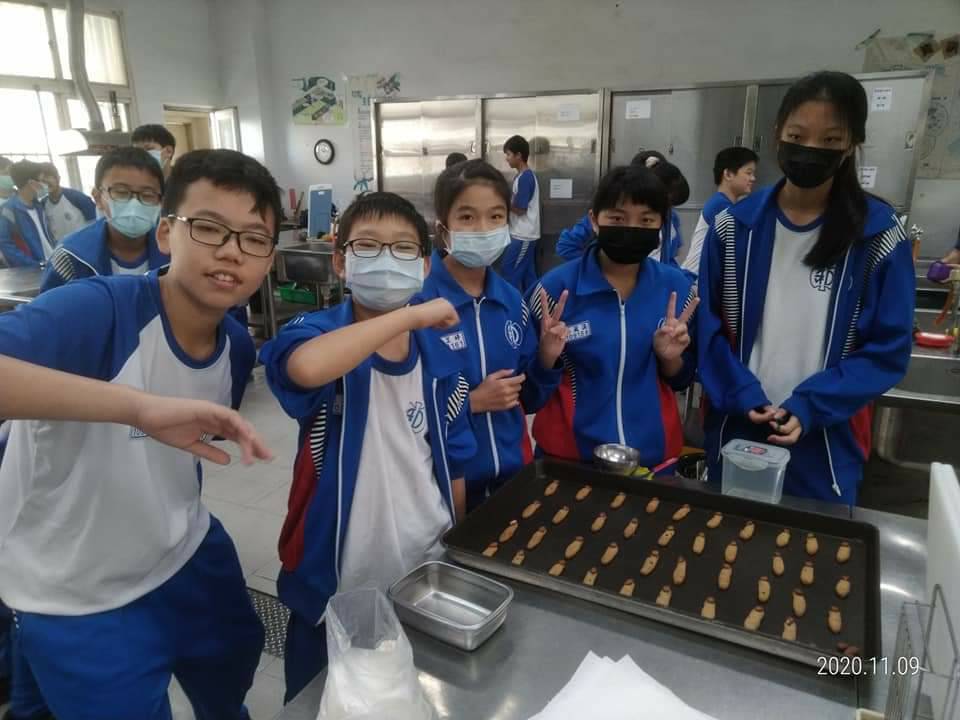 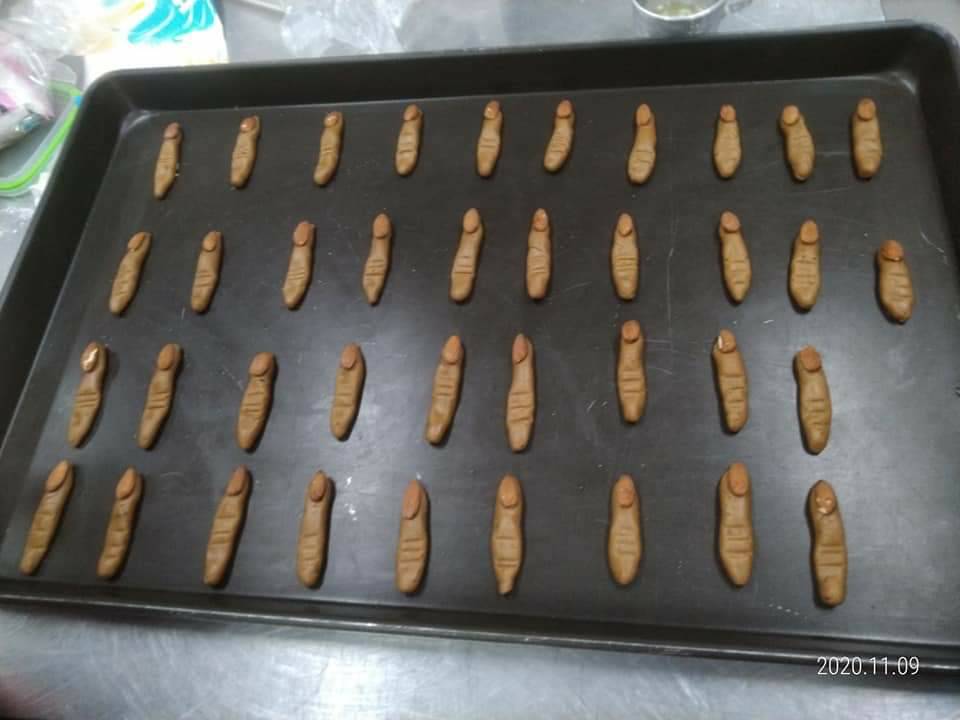 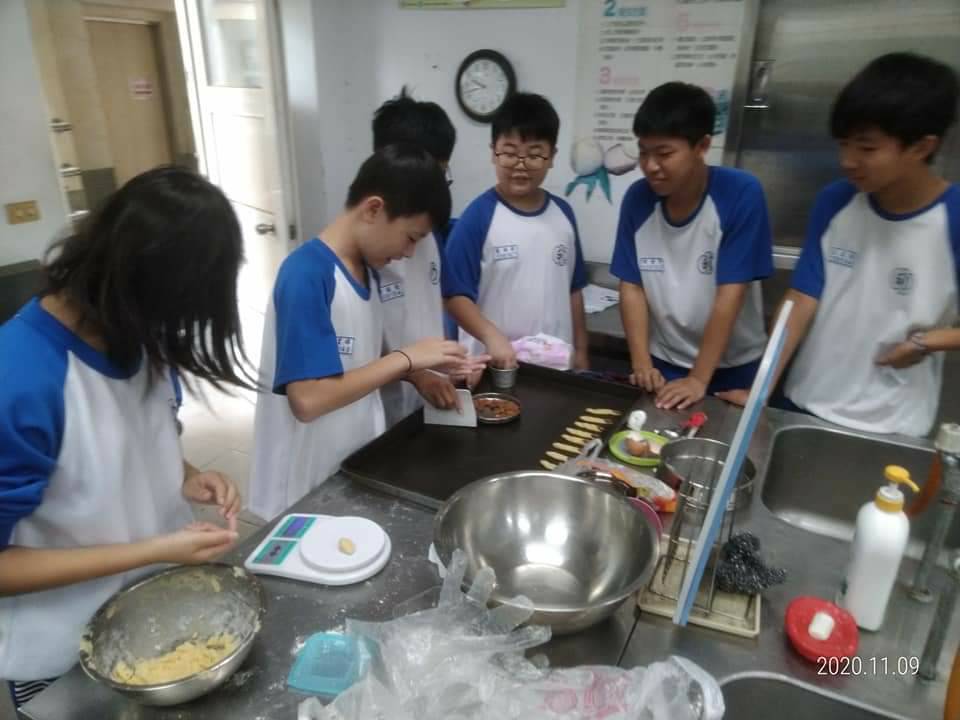 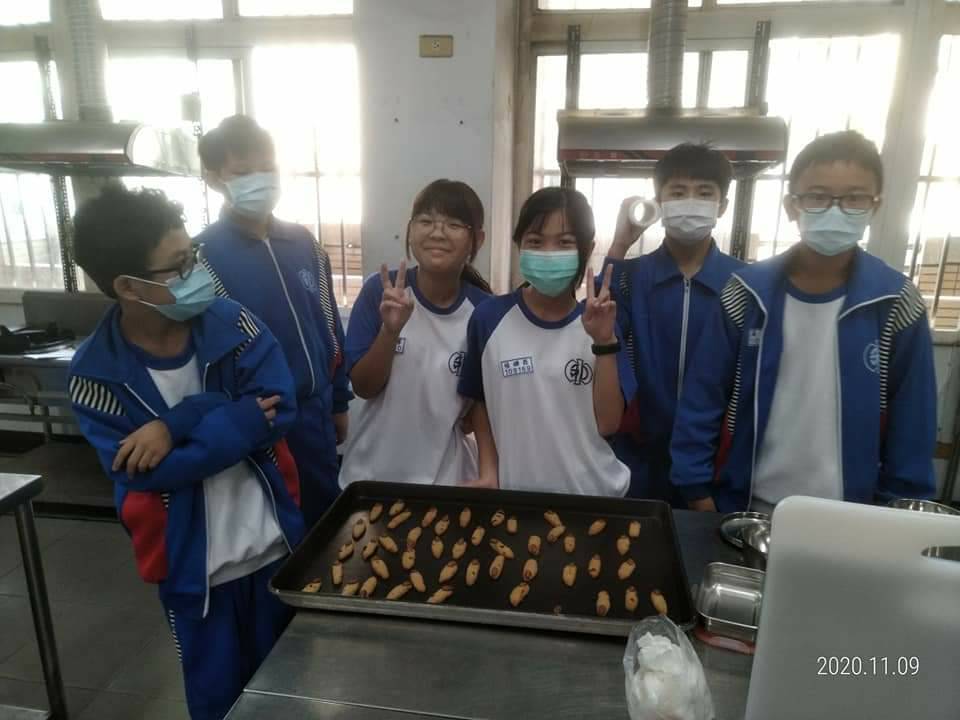 